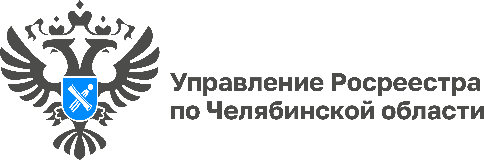 15.05.2023Росреестр выявил более 31 тысячи участков и территорий для жилищного строительства по всей РоссииВ рамках проекта «Земля для стройки» по состоянию на I квартал 2023 года Росреестр выявил более 31 тыс. земельных участков и территорий площадью более 109 тыс. га, пригодных для вовлечения под жилищное строительство в целях строительства многоквартирных домов и ИЖС. Данная работа проводится по поручению заместителя Председателя Правительства Российской Федерации Марата Хуснуллина, об этом сообщил руководитель Росреестра Олег Скуфинский.«Земля для стройки» – часть государственной программы «Национальная система пространственных данных». Формирование НСПД включено в перечень инициатив социально-экономического развития до 2030 года по направлению «Строительство» с целью обновления инфраструктуры и формирования комфортной среды для граждан.«Росреестр продолжает решать задачу по повышению эффективности использования земель. «Земля для стройки» зарекомендовала себя как действенный инструмент взаимодействия государства и заинтересованных лиц. Сегодня совместно с ППК «Роскадастр» и региональными органами власти мы выявляем участки и территории, пригодные для жилищного строительства. Оперативные штабы на местах ежемесячно обновляют информацию. Граждане и инвесторы могут оценить и выбрать подходящие для строительства жилья земли на публичной кадастровой карте. Всего под строительство многоквартирных домов возможно использовать 5,8 тыс. участков площадью 40,52 тыс. га. Остальные 26 тыс. участков (69,17 тыс. га) могут быть вовлечены под индивидуальное жилищное строительство», – рассказал Олег Скуфинский.Большинство из выявленных участков находятся в Краснодарском крае (7 997,76 га), Свердловской (7 493,26 га), Челябинской (4 623,15 га), Московской областях (4 576,17 га), Республике Удмуртия (4 295,33 га).Руководитель Управления Росреестра по Челябинской области Ольга Смирных прокомментировала работу сервиса «Земля для стройки» на территории региона. Банк южноуральской земли, пригодной для жилищного строительства, постоянно пополняется новыми участками. В целях вовлечения в хозяйственный оборот информация о выявленных землях и территориях оперативно размещается на публичной кадастровой карте.Полную версию материала читайте на официальном сайте Росреестра: https://rosreestr.gov.ru/press/archive/rosreestr-vyyavil-bolee-31-tysyachi-uchastkov-i-territoriy-dlya-zhilishchnogo-stroitelstva/Пресс-служба Управления Росреестра и филиала Роскадастра по Челябинской области